RE: BPD UCC Inquiry (Inchiesta BPD UCC)05 - VARIE/UCC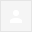 ingleseitalianoVisualizza il messaggio originaleNon tradurre automaticamente per: ingleseBuongiorno Sergio:Il nostro ufficio è in grado di leggere e rispondere alle richieste solo in inglese. Ho usato Google Translate per avere un'idea più ampia della tua richiesta.Il nostro ufficio non è in grado di fornire alcuna informazione su come funziona il deposito in altre giurisdizioni al di fuori del Segretario di Stato della California. Dovrai contattare i rappresentanti dell'organizzazione governativa presso la quale stai tentando di presentare il tuo documento per determinare i requisiti per l'archiviazione.Fateci sapere se avete ulteriori domande.Cordiali saluti,JasonCentro assistenza UCCDa: Codice commerciale uniforme < ucc_support@sos.ca.gov >
Inviato: lunedì 24 gennaio 2022 08:22
A: Webmaster < Webmaster@sos.ca.gov >
Oggetto: Inchiesta BPD UCCLa tua richiesta è stata inviata via email all'ufficio del Segretario di Stato della California. Le richieste saranno gestite nel modo più tempestivo possibile.La maggior parte dei documenti può essere depositata direttamente online sul nostro sito Web all'indirizzo https://bizfileonline.sos.ca.gov . Per archiviare un documento online, dovrai creare un account. Per iniziare il processo di creazione dell'account, fai clic sul pulsante "Accedi" nell'angolo in alto a destra della pagina. Fare clic sul collegamento "Registrati" nella parte inferiore della pagina di accesso. Segui le istruzioni per creare l'account.Puoi eseguire una ricerca gratuita e ottenere copie semplici gratuite sul nostro sito Web senza un account. Per iniziare, fai clic sull'icona "Cerca" a sinistra della pagina. Per ulteriori istruzioni è possibile fare clic sulla scheda "Aiuto" nella home page per visualizzare il nostro Manuale del portale Web.Breve descrizione: Movimento di Liberazione Nazionale del Popolo Veneto - fascicolo UCC numero 2019-086-9892-8
La tua domanda o commento: Come posso notificare al governo italiano un affidavit o avviso a pubblica menzione ?
Nonostante i contiui rigetti di notifica e avvisi ilgoverno italiano non confuta mai entro i termini previsti dall'UCC.
Grazie
Nome: : Sergio Bortotto
Indirizzo e-mail: : presidenza@mlnv.org
Numero di telefono (compreso il prefisso): +39 380-6996185 (provvisorio)
Azienda o organizzazione: MLNV
Indirizzo postale:: vicolo don G. Bagaglio nr.21
Città:: Villorba (Tv)
Stato:: italia
CAP:: 31020Saluti,Divisione programmi aziendali, personale delle societàSegretario di Stato della Californialun 24 gen, 17:48 (7 giorni fa)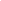 